Приложение 2ОСНОВНОЙ ОБРАЗОВАТЕЛЬНОЙ ПРОГРАММЫ НАЧАЛЬНОГО ОБЩЕГО ОБРАЗОВАНИЯ Частного общеобразовательного учреждения «Православная гимназия во имя святого благоверного великого князя Александра Невского №11»утвержденной приказом от «29» августа 2020  года. № 1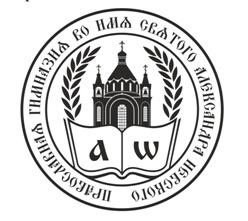 УЧЕБНЫЙ ПЛАННАЧАЛЬНОГО ОБЩЕГО ОБРАЗОВАНИЯна 2020-2021 уч.г. Нижний Тагил2020ПОЯСНИТЕЛЬНАЯ  ЗАПИСКАНормативные и аналитические основания составляющих учебного плана Закон РФ «Об Образовании в Российской Федерации» от 29.12.2012   N 273-ФЗ;Федеральный государственный стандарт начального общего образования (Приказ МОиН РФ № 373 от 06 октября 2009 г. зарегистрирован Минюст № 17785 от 22.12.2009 г. с изменениями и дополнениями)Стандарт православного компонента начального общего, основного общего, среднего (полного) общего образования, утвержденный решением Священного Синода Русской Православной Церкви 27июля 2011г. с изменениями и дополнениями;Приказ Министерства образования и науки РФ от 30 августа 2013 г. N 1015 «Об утверждении Порядка организации и осуществления образовательной деятельности по основным общеобразовательным программам - образовательным программам начального общего, основного общего и среднего общего образования», с изменениями и дополнениямиПриказ Минпросвещения России от 20.05.2020 № 254 «Об утверждении федерального перечня учебников, допущенных к использованию при реализации имеющих государственную аккредитацию образовательных программ начального общего, основного общего, среднего общего образования организациями, осуществляющими образовательную деятельность»Приказ Минобрнауки России от 09.06.2016 № 699 «Об утверждении перечня организаций, осуществляющих выпуск учебных пособий, которые допускаются к использованию при реализации имеющих государственную аккредитацию образовательных программ начального общего, основного общего, среднего общего образования»,Постановление Главного государственного санитарного врача России от 29.12.2010  СанПиН 2.4.2.2821-10 № 189 «Об утверждении СанПиН 2.4.2.2821-10 «Санитарно-эпидемиологические требования к условиям и организации обучения в общеобразовательных учреждениях»Основная образовательная программа ЧОУ «Православная гимназия во имя святого благоверного великого князя Александра Невского №11» в контексте ФГОС НОО.Характеристика учебного плана2.1. Учебный план ООП начального общего образования (нормативный срок освоения 4 года) является документом, определяющим перечень, трудоемкость, последовательность и распределение по периодам обучения учебных предметов, формы промежуточной аттестации обучающихся.2.2. Учебный план ООП начального общего образования   на 2020-21 уч. г. разработан на основе перспективного учебного плана ООП начального общего образования, основные характеристики которого указаны в организационном разделе ООП НОО.2.3. Содержание и структура учебного плана ООП начального общего образования определяются требованиями ФГОС НОО, учебным(и) планам(и) реализуемой(ых) образовательной(ых) систем(ы) / системой УМК / системой учебников, целями, задачами и спецификой образовательной деятельности Православной гимназии №11 сформулированными в Уставе, ООП НОО.2.4. На уровне начального общего образования в гимназии в 2020-21 уч. г. обеспечивается следующий режим организации образовательной деятельности :–	продолжительность учебного года – в 1-х классах – 33 учебные недели, во 2–4-х классах – 34 учебные недели;–	продолжительность учебной недели – в 1–4-х классах – 5 дней;–	недельная нагрузка обучающихся – в 1-х классах – 21 ч, во 2–4-х классах – 23 ч при 5-дневной учебной неделе;–	продолжительность урока – в 1-х классах – 35 мин в 1-м полугодии, 40 мин – во 2-м, во 2–4-х классах – 40 мин;Обучение в 1-м классе осуществляется с соблюдением следующих дополнительных требований:использование «ступенчатого» режима обучения в первом полугодии (в сентябре, октябре - по 3 урока в день по 35 минут каждый, в ноябре-декабре – по 4 урока по 35 минут каждый, в январе – мае – по 4 урока по 40 минут каждый); продолжительность перемен между уроками составляет 10 минут, большой перемены после 2 урока - 20 минут; максимально допустимая нагрузка в течение дня не превышает 4 урока, один раз в неделю – не более 5 уроков, за счет урока физической культуры; организована в середине учебного дня динамическая пауза продолжительностью не менее 40 минут (прогулка, подвижные игры);обучение проводится без балльного оценивания знаний обучающихся и домашних заданий; дополнительные недельные каникулы в середине третьей четверти (февраль).Обучение в 2-4-х классах осуществляется с соблюдением следующих требований: продолжительность перемен между уроками составляет не менее 10 минут, большой перемены после 2 урока - 20 минут; максимально допустимая нагрузка в течение дня не превышает 5 уроков, один раз в неделю – не более 6 уроков, за счет урока физической культуры; по нагрузке предусмотрен «облегченный» день, в который планируются уроки с низким баллом нагрузки, либо мало уроков по количеству.домашние задания даются обучающимся с учетом возможности их выполнения в пределах СанПин норм (не превышая объем в 1,5 ч.) 2.5. Учебный план ООП начального общего образования включает две части:–	обязательную (наполняемость определена составом учебных предметов обязательных предметных областей);–	формируемую участниками образовательного процесса (включает курсы, предметы, занятия, направленные на реализацию индивидуальных потребностей обучающихся, в соответствии с их запросами, а также отражающие специфику Православной гимназии и с учетом Стандарта православного компонента образования).Православная гимназия ориентирована на обучение, воспитание и развитие всех и каждого обучающегося с учетом индивидуальных, возрастных особенностей, образовательных потребностей и возможностей, личностных склонностей. Программно-целевые основания  учебного планаЦель образовательной деятельности: создание условий для получения обучающимися начального общего образования в соответствии с ФГОС НОО, религиозно-нравственного воспитания на основе православного мировоззрения, в духе традиций и учения Русской Православной Церкви.Задачи:Обеспечить реализацию права каждого учащегося на получение образования в соответствии с его потребностями и возможностями в духе традиций и учения Русской Православной Церкви.Совершенствовать в образовательном процессе технологии, способствующие повышению качества образования, сохранению и укреплению здоровья, воспитанию духовно-нравственной личности.Обеспечить формирование важнейших социальных навыков, способствующих успешной социальной адаптации учащихся.Создать благоприятные условия, способствующие творческому самовыражению учителя, раскрытию его профессионального потенциала, обеспечивающего развитие каждого ученика в соответствии с его склонностями, интересами и возможностями..Обеспечить усовершенствование материально- технической базы гимназии для повышения уровня образовательного процесса.Обеспечить расширение масштабов и повышение уровня общественной поддержки на основе развития сотрудничества гимназии с социальными партнерами. Особенности программ и учебно-методического обеспеченияСодержание образования на уровне начального общего образования в гимназии реализуется на основе учебно-методического комплекса «Школа России» и средствами образовательной системы «Русской классической школы» (православный компонент) и системами учебников и учебных пособий, принадлежащими к завершенным предметным линиям в соответствии с федеральными перечнями учебников, рекомендованных (допущенных) к использованию в образовательном процессе в общеобразовательных учреждениях, реализующих образовательные программы общего образования и имеющих государственную аккредитацию, утвержденными приказами Минобрнауки России «Школа Росии», за исключением предметов «Технология» (предметная линия учебников системы «Перспектива»), «Английский язык» (предметная линия учебников В. П. Кузовлева), «Церковнославянский язык» и «Церковное пение» (Церковнославянская линейка «Русской классической школы», рекомендована Синодальным ОРОиК РПЦ).Учебный план определяет максимальный объем учебной нагрузки обучающихся, распределяет учебное время, отведенное на обязательную часть и часть, формируемую участниками образовательных отношений в полном объеме.В рамках освоения учебного плана производится деление на подгруппы при организации занятий: по иностранному языку (английский язык) и по церковнославянскому языку.Русский язык и литературное чтениеРусский язык:1) формирование первоначальных представлений о единстве и многообразии языкового и культурного пространства России, о языке как основе национального самосознания;2) понимание обучающимися того, что язык представляет собой явление национальной культуры и основное средство человеческого общения, осознание значения русского языка как государственного языка Российской Федерации, языка межнационального общения;3) сформированность позитивного отношения к правильной устной и письменной речи как показателям общей культуры и гражданской позиции человека;4) овладение первоначальными представлениями о нормах русского языка (орфоэпических, лексических, грамматических) и правилах речевого этикета; умение ориентироваться в целях, задачах, средствах и условиях общения, выбирать адекватные языковые средства для успешного решения коммуникативных задач;5) овладение учебными действиями с языковыми единицами и умение использовать знания для решения познавательных, практических и коммуникативных задач.Литературное чтение:1) понимание литературы как явления национальной и мировой культуры, средства сохранения и передачи нравственных ценностей и традиций;2) осознание значимости чтения для личного развития; формирование представлений о мире, российской истории и культуре, первоначальных этических представлений, понятий о добре и зле, нравственности; успешности обучения по всем учебным предметам; формирование потребности в систематическом чтении;3) понимание роли чтения, использование разных видов чтения (ознакомительное, изучающее, выборочное, поисковое); умение осознанно воспринимать и оценивать содержание и специфику различных текстов, участвовать в их обсуждении, давать и обосновывать нравственную оценку поступков героев;4) достижение необходимого для продолжения образования уровня читательской компетентности, общего речевого развития, то есть овладение техникой чтения вслух и про себя, элементарными приемами интерпретации, анализа и преобразования художественных, научно-популярных и учебных текстов с использованием элементарных литературоведческих понятий;5) умение самостоятельно выбирать интересующую литературу; пользоваться справочными источниками для понимания и получения дополнительной информации.Предметная область «Родной язык и литературное чтение на родном языке» реализуется в рамках учебных предметов «Родной язык», «Литературное чтение на родном языке» в 1,2,4 классах. В качестве родного языка родителями учащихся 1 класса сделан выбор родного языка – русского и соответственно, литературного чтения на родном языке – русском. Изучение данных предметов как отдельной учебной дисциплины планируется в 3 классе объемом по 0,5 часа в неделю, 17 часов в год. Данные изменения отражены в учебном плане.Родной язык и литературное чтение на родном языке.Родной язык (русский):1) воспитание ценностного отношения к родному языку как хранителю культуры, включение в культурно-языковое поле своего народа, формирование первоначальных представлений о единстве и многообразии языкового и культурного пространства России, о языке как основе национального самосознания;2) обогащение активного и потенциального словарного запаса, развитие у обучающихся культуры владения родным языком в соответствии с нормами устной и письменной речи, правилами речевого этикета;3) формирование первоначальных научных знаний о родном языке как системе и как развивающемся явлении, о его уровнях и единицах, о закономерностях его функционирования, освоение основных единиц и грамматических категорий родного языка, формирование позитивного отношения к правильной устной и письменной родной речи как показателям общей культуры и гражданской позиции человека;4) овладение первоначальными умениями ориентироваться в целях, задачах, средствах и условиях общения, формирование базовых навыков выбора адекватных языковых средства для успешного решения коммуникативных задач;5) овладение учебными действиями с языковыми единицами и умение использовать знания для решения познавательных, практических и коммуникативных задач.Литературное чтение на родном (русском) языке:1) понимание родной литературы как одной из основных национально-культурных ценностей народа, как особого способа познания жизни, как явления национальной и мировой культуры, средства сохранения и передачи нравственных ценностей и традиций;2) осознание значимости чтения на родном языке для личного развития; формирование представлений о мире, национальной истории и культуре, первоначальных этических представлений, понятий о добре и зле, нравственности; формирование потребности в систематическом чтении на родном языке как средстве познания себя и мира; обеспечение культурной самоидентификации;3) использование разных видов чтения (ознакомительное, изучающее, выборочное, поисковое); умение осознанно воспринимать и оценивать содержание и специфику различных текстов, участвовать в их обсуждении, давать и обосновывать нравственную оценку поступков героев;4) достижение необходимого для продолжения образования уровня читательской компетентности, общего речевого развития, т.е. овладение техникой чтения вслух и про себя, элементарными приемами интерпретации, анализа и преобразования художественных, научно-популярных и учебных текстов с использованием элементарных литературоведческих понятий;5) осознание коммуникативно-эстетических возможностей родного языка на основе изучения выдающихся произведений  культуры своего народа, умение самостоятельно выбирать интересующую литературу; пользоваться справочными источниками для понимания и получения дополнительной информации.Иностранный язык (английский язык):1) приобретение начальных навыков общения в устной и письменной форме с носителями иностранного языка на основе своих речевых возможностей и потребностей; освоение правил речевого и неречевого поведения;2) освоение начальных лингвистических представлений, необходимых для овладения на элементарном уровне устной и письменной речью на иностранном языке, расширение лингвистического кругозора;3) формирование дружелюбного отношения и толерантности к носителям другого языка на основе знакомства с жизнью своих сверстников в других странах, с детским фольклором и доступными образцами детской художественной литературы.Математика и информатика (Математика): 1) использование начальных математических знаний для описания и объяснения окружающих предметов, процессов, явлений, а также оценки их количественных и пространственных отношений;2) овладение основами логического и алгоритмического мышления, пространственного воображения и математической речи, измерения, пересчета, прикидки и оценки, наглядного представления данных и процессов, записи и выполнения алгоритмов;3) приобретение начального опыта применения математических знаний для решения учебно-познавательных и учебно-практических задач;4) умение выполнять устно и письменно арифметические действия с числами и числовыми выражениями, решать текстовые задачи, умение действовать в соответствии с алгоритмом и строить простейшие алгоритмы, исследовать, распознавать и изображать геометрические фигуры, работать с таблицами, схемами, графиками и диаграммами, цепочками, совокупностями, представлять, анализировать и интерпретировать данные;5) приобретение первоначальных представлений о компьютерной грамотности.Обществознание и естествознание (Окружающий мир):1) понимание особой роли России в мировой истории, воспитание чувства гордости за национальные свершения, открытия, победы;2) сформированность уважительного отношения к России, родному краю, своей семье, истории, культуре, природе нашей страны, ее современной жизни;3) осознание целостности окружающего мира, освоение основ экологической грамотности, элементарных правил нравственного поведения в мире природы и людей, норм здоровьесберегающего поведения в природной и социальной среде;4) освоение доступных способов изучения природы и общества (наблюдение, запись, измерение, опыт, сравнение, классификация и др., с получением информации из семейных архивов, от окружающих людей, в открытом информационном пространстве);5) развитие навыков устанавливать и выявлять причинно-следственные связи в окружающем мире.Основы религиозных культур и светской этики (Модуль «Основы православной культуры») – 1) готовность к нравственному самосовершенствованию, духовному саморазвитию;2) знакомство с основными нормами светской и религиозной морали, понимание их значения в выстраивании конструктивных отношений в семье и обществе;3) понимание значения нравственности, веры и религии в жизни человека и общества;4) формирование первоначальных представлений о светской этике, о традиционных религиях, их роли в культуре, истории и современности России;5) первоначальные представления об исторической роли традиционных религий в становлении российской государственности;6) становление внутренней установки личности поступать согласно своей совести; воспитание нравственности, основанной на свободе совести и вероисповедания, духовных традициях народов России;7) осознание ценности человеческой жизни.ИскусствоИзобразительное искусство:1) сформированность первоначальных представлений о роли изобразительного искусства в жизни человека, его роли в духовно-нравственном развитии человека;2) сформированность основ художественной культуры, в том числе на материале художественной культуры родного края, эстетического отношения к миру; понимание красоты как ценности; потребности в художественном творчестве и в общении с искусством;3) овладение практическими умениями и навыками в восприятии, анализе и оценке произведений искусства;4) овладение элементарными практическими умениями и навыками в различных видах художественной деятельности (рисунке, живописи, скульптуре, художественном конструировании), а также в специфических формах художественной деятельности, базирующихся на ИКТ (цифровая фотография, видеозапись, элементы мультипликации и пр.).Музыка:1) сформированность первоначальных представлений о роли музыки в жизни человека, ее роли в духовно-нравственном развитии человека;2) сформированность основ музыкальной культуры, в том числе на материале музыкальной культуры родного края, развитие художественного вкуса и интереса к музыкальному искусству и музыкальной деятельности;3) умение воспринимать музыку и выражать свое отношение к музыкальному произведению;4) использование музыкальных образов при создании театрализованных и музыкально-пластических композиций, исполнении вокально-хоровых произведений, в импровизации.Технология:1) получение первоначальных представлений о созидательном и нравственном значении труда в жизни человека и общества; о мире профессий и важности правильного выбора профессии;2) усвоение первоначальных представлений о материальной культуре как продукте предметно-преобразующей деятельности человека;3) приобретение навыков самообслуживания; овладение технологическими приемами ручной обработки материалов; усвоение правил техники безопасности;4) использование приобретенных знаний и умений для творческого решения несложных конструкторских, художественно-конструкторских (дизайнерских), технологических и организационных задач;5) приобретение первоначальных навыков совместной продуктивной деятельности, сотрудничества, взаимопомощи, планирования и организации;6) приобретение первоначальных знаний о правилах создания предметной и информационной среды и умений применять их для выполнения учебно-познавательных и проектных художественно-конструкторских задач.Физическая культура - 1) формирование первоначальных представлений о значении физической культуры для укрепления здоровья человека (физического, социального и психологического), о ее позитивном влиянии на развитие человека (физическое, интеллектуальное, эмоциональное, социальное), о физической культуре и здоровье как факторах успешной учебы и социализации;2) овладение умениями организовывать здоровьесберегающую жизнедеятельность (режим дня, утренняя зарядка, оздоровительные мероприятия, подвижные игры и т.д.);3) формирование навыка систематического наблюдения за своим физическим состоянием, величиной физических нагрузок, данных мониторинга здоровья (рост, масса тела и др.), показателей развития основных физических качеств (силы, быстроты, выносливости, координации, гибкости), в том числе подготовка к выполнению нормативов Всероссийского физкультурно-спортивного комплекса «Готов к труду и обороне» (ГТО).Церковнославянский языкСлушание (аудирование). Восприятие и понимание звучащего церковнославянского языка. Поскольку церковнославянский язык не является разговорным, но имеет исключительно книжный богослужебный характер, предполагается правильное чтение и произнесение церковнославянского текста, соблюдение орфоэпических норм и правильной интонации.  Чтение. Правильное чтение и понимание церковнославянского текста.Письмо. Правильное написание церковнославянских букв.  Безошибочное списывание текста. Написание под диктовку  церковнославянского текста (30 слов) в соответствии с изученными нормами правописания. Основные вехи истории церковнославянского языка. Начало славянского письма. Жизнь и труды святых равноапостольных Кирилла и Мефодия. Славянские азбуки – глаголица и кириллица. Славянская письменность в Болгарии и Киевской Руси. Москва – центр славянской письменности и культуры. Изводы церковнославянской письменности.Графика. Орфография. Азбука славянская. Изучение азбуки. Азбучные акростихи. Названия букв славянской азбуки. Церковнославянские буквы, сходные с современными  русскими и отличные от них.  Древние азбуки и буквари.Надстрочные знаки и знаки препинания. Изучение надстрочных знаков и знаков препинания. Правила употребления знаков ударения, придыхания. Знаки титла. Правила церковнославянской орфографии. Правила употребления надстрочных знаков: знаков ударения, придыхания. Правила написания тяжелого и острого ударения. Знаки придыхания: правила употребления «звательца», «исо» и «апострофа». Правила употребления знака «паерок».  Знаки титла.  Простое и буквенное титло. Числовое значение  букв. Обозначение единиц,  десятков, сотен, тысяч.Правописание «дублетных» букв: e-широкое и е-узкое; букв «зело» и «земля»; букв «иже», «и», «ижица»; букв «он» простого и торжественного и «омега». Правописание разновидности буквы «ук». Правила употребления  букв « аз», «я», «юс-малый». Правила употребления букв, заимствованных из греческого: «кси», «пси», «ферт» и «фита».Правила чтения. Церковнославянская лексика. Семантические группы слов. Церковнославянизмы в современном русском языке и их  стилистические особенности. Словарные слова (употребляемые в Псалтири, Евангелии и наиболее распространенных гимнографических текстах: тропарях, кондаках, прокимнах, антифонах и др.)Церковнославянская морфология. Части речиИмя существительное, значение и употребление. Имена собственные.Имя прилагательное, значение и употребление. Местоимение, их особенности сравнительно с русским языком. Глагол, значение и употребление. Настоящее, будущее и прошедшее время глагола. Неопределенная форма. Вспомогательный глагол  БЫТИ. Церковнославянские предлоги, союзы и частицы, отличные от современных русских. Церковнославянский синтаксис, его специфика.Пунктуация. Правила церковнославянской пунктуации. Церковнославянские знаки препинания  и их сравнение с русскими. Употребление запятой, точки, двоеточия; малой точки (русская точка с запятой), двоеточия (русское многоточие), точки с запятой (русский вопросительный знак), удивительного (восклицательного знака), знаки вместительные (скобки) (обзорно, ознакомительно).   Особенности церковнославянского синтаксиса (обзорно, ознакомительно).Развитие речи. Первоначальные понятия высокого стиля речи. Умение определять в русском тексте церковнославянские слова.Текст. Признаки текста. Последовательная работа над церковнославянским текстом.Знакомство с основными жанрами  книг церковного богослужения.К концу обучения в начальной школе обеспечивается готовность школьников  к дальнейшему образованию,  достигается  необходимый уровень их общей и лингвистической компетенции и речевого развития.Церковное пение Помимо практического освоения певческого материала предполагается разъяснение текста исполняемых песнопений с тем, чтобы  учащиеся могли по-русски передать его смысл. Особое внимание следует уделить подбору фонотеки для прослушивания образцов песнопений на занятиях (как изучаемого осмогласия и обихода, так и  «золотого фонда» авторской духовной музыки). Необходимо вводить в учебный процесс краткие исторические справки о творцах и жанрах песнопений по мере их изучения, о развитии церковного пения от древности до наших дней (возможно в виде докладов самих учащихся). По окончании изучения каждого тематического раздела целесообразно проводить контрольный обобщающий урок с целью систематизации  полученных знаний. Ученики должны проходить регулярную практику на клиросе – сначала на молебнах и литургии, затем на всенощном бдении. Для закрепления ранее полученных навыков на каждом новом этапе обучения требуется частичное повторение ранее пройденного материала, желательно на более высоком уровне.Следуя СанПин нормам в отношении предельно допустимой учебной нагрузки при пятидневной учебной неделе изменилось количество часов дисциплины «Литературное чтение» в 4 классе (3 часа в неделю, ранее было 4 часа), программа скорректирована, недостающий час компенсируется за счет программ внеурочной деятельности «Работа с текстом» и «Православная литература» в 4 классе. Третий час физкультуры реализуется во внеурочной деятельности («Подвижные игры»).Для реализации учебного плана используются рабочие программы, обеспечивающие реализацию федерального государственного образовательного стандарта начального общего образования. Изучение учебных предметов организуется с использованием учебных пособий учебно-методического комплекта «Школа России», входящих в федеральный перечень учебников.Православная гимназия ориентирована на обучение, воспитание и развитие всех и каждого обучающегося с учетом индивидуальных, возрастных особенностей, образовательных потребностей и возможностей, личностных склонностей. Знаком  отмечены учебные предметы предметной области «Русский язык и литература» в которые интегрированы учебные предметы  предметной области «Родной язык и родная литература» в 1,2,4 классах. Согласно заявлениям родителей и на основе имеющихся условий в гимназии, для обучающихся, приступивших к обучению в 1 классе в 2017-2018 учебном году и позже введены отдельно предметы родной (русский) язык, родная (русская) литература. Их изучение планируется в 3 классе в соответствии с ООП НОО и рабочими программами по учебным предметам «Родной (русский) язык» и «Родная (русская) литература», размещенными на сайте гимназии в разделе образование.В связи с временным отсутствием в Федеральном перечне рекомендуемых учебников по данным предметам до 2020 г., гимназия оставляет за собой право их реализации по учебникам русского языка, литературного чтения до разрешения вопроса на федеральном уровне. В связи появлением учебников комплект используется в 3 классе. Часть, формируемая участниками образовательных отношений, реализуется в результате освоения курса «Церковнославянский язык» (2-4 класс) и «Церковное пение» (1 кл.). Курс «Церковнославянский язык» является междисциплинарным и с учетом особенностей возраста обучающихся интегрирует образовательные модули учебного предмета «Музыка», «Церковное пение», курсов внеурочной деятельности «Каллиграфия» и «Православная культура», «Основы православной веры». Учебная дисциплина «Церковнославянский язык» имеет безотметочную систему оценивания (зачет/ незачет). Промежуточная аттестация и итоговая за курс НОО по данным предметам предполагает итоговое собеседование и выполнение комплексной контрольной работы.При реализации учебного плана ООП НОО в гимназии отмечается - приоритет воспитания в образовательном процессе; - личностно-ориентированный и деятельностный характер обучения; - сочетание инновационных подходов с традициями отечественного образования. Традиции отечественного образования реализуются в т.ч. через интеграцию УМК «Школа России» и УМК «Русская классическая школа». При реализации учебного плана используются компоненты образовательной системы «Русская классическая школа» (РКШ), которая укоренена в любви к России, обращена к истокам ее культуры, к «классике» российского образования, к его непреходящим ценностям. В основе данной системы — педагогическая методика К.Д. Ушинского, построенная по принципу природосообразности, в центре которой ребенок того или иного возраста и специфика его восприятия информации. Элементы образовательной системы РКШ интегрированы и в учебные курсы, и в курсы внеурочной деятельности. Православный компонент образования, согласно Стандарту, утвержденному Синодальным ОРОиК РПЦ, реализуется в учебном плане в рамках предметов «Церковное пени» и «Церковнославянский язык», а так же интегрирован в содержание предметов обязательной части. Таким образом, сохраняется соотношение от общего объема основной образовательной программы начального общего образования: обязательная часть ООП НОО - составляет 80%, а часть, формируемая участниками образовательных отношений, - 20%.Основной особенностью методов и форм является то, что предпочтение отдается проблемно-поисковой и творческой деятельности младших школьников. Такой подход предусматривает создание проблемных ситуаций, выдвижение предположений, поиск доказательств, формулирование выводов, сопоставление результатов с эталоном. При таком подходе возникает естественная мотивация учения, успешно развивается способность ребенка понимать смысл поставленной задачи, планировать учебную работу, контролировать и оценивать ее результат. Таким образом, реализация УМК «Школа России» позволяет достигнуть поставленных целей. Все предметы работают на общий результат, формируя у ребенка единую современную картину мира и развивая умение учиться. Формами промежуточной аттестации являются: письменная проверка – письменный ответ учащегося на один или систему вопросов (заданий). К письменным формам относятся: домашние, проверочные, лабораторные, практические, контрольные, творческие работы;  комплексные контрольные работы; контрольные задачи, диктанты, изложения письменные отчёты о наблюдениях; письменные ответы на вопросы теста; сочинения, изложения, диктанты, рефераты и другое; устная проверка – устный ответ учащегося на один или систему вопросов в форме ответа на билеты, беседы, доклады, сообщения, собеседования и другое; комбинированная проверка - сочетание письменных и устных форм проверок. Защита проекта – одна из основных форм промежуточной аттестации. Допускаются иные формы промежуточной аттестации по согласованию с администрацией гимназии и при утверждении на педагогическом совете.В 1 классе контроль освоения первоклассниками предметов учебного плана осуществляйте в формах, которые не предполагают выставления отметок (безбалльное оценивание):  встроенное педагогическое наблюдение; условные шкалы; «листы индивидуальных достижений»; графики и таблицы для отслеживания динамики учебных достижений ребенка. К формам промежуточной аттестации, основанным на встроенном педагогическом наблюдении, относят: работу в группах по решению проектных задач, ситуационных задач, кейсов; выполнение группового проекта или коллективного творческого дела; 	программируемые дискуссии; ролевые игры; программируемые учебные занятия.К формам промежуточной аттестации, основанным на экспертной оценке, относят: индивидуальные проекты; творческие экзамены; разработку изделий, макетов, предметов живописи, продуктов словесного творчества.Формы, основанные на встроенном педагогическом наблюдении и экспертной оценке, применяют с использованием шаблонов наблюдения или экспертной оценки. Например, используют лист оценки индивидуального проекта. Периодичность, формы и порядок проведения промежуточной аттестации устанавливают в локальном нормативном акте образовательной организации (п. 10 ч. 3 ст. 28, ч. 2 ст. 30 Закона от 29 декабря 2012 г. № 273-ФЗ),  в «Положении о текущем контроле успеваемости и промежуточной аттестации обучающихся в образовательной организации». УЧЕБНЫЙ ПЛАН (недельный)Частное образовательное учреждение«Православная гимназия во имя святого благоверного великого князя Александра Невского №11»УЧЕБНЫЙ ПЛАН (годовой)Частное образовательное учреждение«Православная гимназия во имя святого благоверного великого князя Александра Невского №11»Количество учебных занятий за 4 учебных года составляет 3039 часов, что соответствует требованиям ФГОС НОО (не менее 2904 часов и не более 3345 часов).N п/пПредметные области/предметыОсновные задачи реализации содержания1Русский язык и литературное чтениеФормирование первоначальных представлений о русском языке как государственном языке Российской Федерации, как средстве общения людей разных национальностей в России и за рубежом. Развитие диалогической и монологической устной и письменной речи, коммуникативных умений, нравственных и эстетических чувств, способностей к творческой деятельности.2Родной язык и литературное чтение на родном языкеФормирование первоначальных представлений о единстве и многообразии языкового и культурного пространства России, о языке как основе национального самосознания. Развитие диалогической и монологической устной и письменной речи на родном языке, коммуникативных умений, нравственных и эстетических чувств, способностей к творческой деятельности на родном языке.3Иностранный язык (Английский язык)Формирование дружелюбного отношения и толерантности к носителям другого языка на основе знакомства с жизнью своих сверстников в других странах, с детским фольклором и доступными образцами детской художественной литературы, формирование начальных навыков общения в устной и письменной форме с носителями иностранного языка, коммуникативных умений, нравственных и эстетических чувств, способностей к творческой деятельности на иностранном языке.4Математика и информатика (математика)Развитие математической речи, логического и алгоритмического мышления, воображения, обеспечение первоначальных представлений о компьютерной грамотности5Обществознание и естествознание (Окружающий мир)Формирование уважительного отношения к семье, населенному пункту, региону, России, истории, культуре, природе нашей страны, ее современной жизни. Осознание ценности, целостности и многообразия окружающего мира, своего места в нем. Формирование модели безопасного поведения в условиях повседневной жизни и в различных опасных и чрезвычайных ситуациях. Формирование психологической культуры и компетенции для обеспечения эффективного и безопасного взаимодействия в социуме.6Основы религиозных культур и светской этики(Модуль «Основы православной культуры»)Воспитание способности к духовному развитию, нравственному самосовершенствованию. Формирование первоначальных представлений о светской этике, об отечественных традиционных религиях, их роли в культуре, истории и современности России7ИскусствоРазвитие способностей к художественно-образному, эмоционально-ценностному восприятию произведений изобразительного и музыкального искусства, выражению в творческих работах своего отношения к окружающему миру8ТехнологияФормирование опыта как основы обучения и познания, осуществление поисково-аналитической деятельности для практического решения прикладных задач с использованием знаний, полученных при изучении других учебных предметов, формирование первоначального опыта практической преобразовательной деятельности9Физическая культураУкрепление здоровья, содействие гармоничному физическому, нравственному и социальному развитию, успешному обучению, формирование первоначальных умений саморегуляции средствами физической культуры. Формирование установки на сохранение и укрепление здоровья, навыков здорового и безопасного образа жизни.10Церковнославянс-кий языкДать представление о церковнославянском языке, его историческом развитии. Дать основы лингвистических знаний (фонетики, орфографии, орфоэпии, мелодекламации, морфемики, словообразования, лексики, грамматики) церковнославянского языка. Воспитание уважения к родному языку, чувства сопричастности к сохранению уникальности и чистоты церковнославянского языка как языка общения с Богом. Пробуждение познавательного интереса к родному слову, развитие мотивации к участию в церковной жизни через чтение молитв на церковнославянском языке.11Церковное пениеФормирование представления о значении церковного пения в духовно-нравственном становлении и развитии человека; овладение певческими основами осмогласия и основных неизменяемых песнопений православного богослужения; развитие вокально-хоровых навыков, музыкального слуха и певческого голоса; наличие навыков клиросного пения через осознанное участие в богослуженииПредметные областиУчебные предметыКоличество часов в неделюКоличество часов в неделюКоличество часов в неделюКоличество часов в неделюПредметные областиУчебные предметы1 класс2 класс3класс4классОбязательная частьОбязательная частьОбязательная частьОбязательная частьОбязательная частьОбязательная частьРусский язык и литературное чтениеРусский язык554,55Русский язык и литературное чтениеЛитературное чтение443,53Родной язык и литературное чтение на родном языкеРодной язык (русский) 0,5Родной язык и литературное чтение на родном языкеЛитературное чтение на родном (русском) языке0,5Иностранный языкАнглийский язык-222Математика и информатикаМатематика4444Обществознание и естествознаниеОкружающий мир2222Основы религиозных культур и светской этикиОсновы православной культуры---1Искусство-Изобразительноеискусство-Музыка11111111ТехнологияТехнология1111Физическая культураФизическая культура2222Часть, формируемая участниками образовательных отношенийЧасть, формируемая участниками образовательных отношенийЧасть, формируемая участниками образовательных отношенийЧасть, формируемая участниками образовательных отношенийЧасть, формируемая участниками образовательных отношенийЧасть, формируемая участниками образовательных отношенийЦерковнославянский языкЦерковнославянский язык111Церковное пениеЦерковное пение1ИТОГО:ИТОГО:21232323Предельно допустимая аудиторная учебная нагрузка обучающегося (пятидневная учебная неделя)Предельно допустимая аудиторная учебная нагрузка обучающегося (пятидневная учебная неделя)21232323Предметные областиУчебные предметыКоличество часов в годКоличество часов в годКоличество часов в годКоличество часов в годПредметные областиУчебные предметы1 класс2 класс3класс4классОбязательная частьОбязательная частьОбязательная частьОбязательная частьОбязательная частьОбязательная частьРусский язык и литературное чтениеРусский язык165170153170Русский язык и литературное чтениеЛитературное чтение132136119102Родной язык и литературное чтение на родном языкеРодной язык (русский) 17Родной язык и литературное чтение на родном языкеЛитературное чтение на родном (русском) языке17Иностранный языкАнглийский язык-686868Математика и информатикаМатематика 132136136136Обществознание и естествознаниеОкружающий мир66686868Основы религиозных культур и светской этикиОсновы православной культуры---34Искусство -Изобразительное    искусство -Музыка3333343434343434Технология Технология33343434Физическая культураФизическая культура66686868ИТОГО:ИТОГО:660748748748Часть, формируемая участниками образовательных отношенийЧасть, формируемая участниками образовательных отношенийЧасть, формируемая участниками образовательных отношенийЧасть, формируемая участниками образовательных отношенийЧасть, формируемая участниками образовательных отношенийЧасть, формируемая участниками образовательных отношенийЦерковнославянский языкЦерковнославянский язык343434Церковное пениеЦерковное пение33Предельно допустимая аудиторная учебная нагрузка обучающегося (пятидневная учебная неделя)Предельно допустимая аудиторная учебная нагрузка обучающегося (пятидневная учебная неделя)693782782782